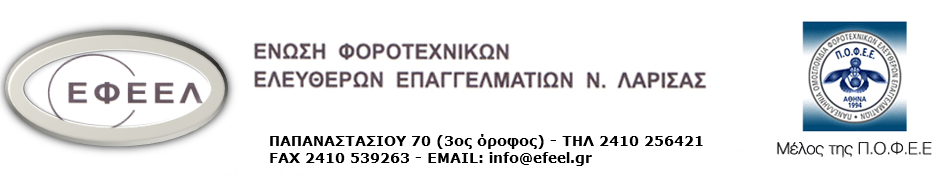 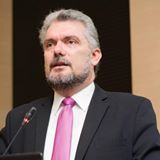 ΣΕΜΙΝΑΡΙΟΔΕΛΤΙΟ  ΤΥΠΟΥΦΟΡΟΛΟΓΙΚΟΣ ΕΛΕΓΧΟΣ ΕΠΙΧΕΙΡΗΣΕΩΝ, ΔΙΟΙΚΗΤΙΚΕΣ ΚΑΙ ΠΟΙΝΙΚΕΣ ΚΥΡΩΣΕΙΣ, ΠΑΡΑΓΡΑΦΗΤι ισχύει για τις διαδικασίες ελέγχου επιχειρήσεων, την παραγραφή του δικαιώματος του Δημοσίου για επιβολή φόρου μετά την έκδοση της απόφασης της Ολομέλειας του ΣτΕ 1738/2017 , τα νέα  στοιχεία μετά την έκδοση της απόφασης του Β' Τμήματος του ΣτΕ 2934/2017 και τις διοικητικές και ποινικές κυρώσεις για τους παραβάτες της φορολογικής νομοθεσίας.Η Ένωση Φοροτεχνικών Ελεύθερων Επαγγελματιών Λάρισας (Ε.Φ.Ε.Ε.Λ.) διοργανώνει επίκαιρο φορολογικό σεμινάριο Σάββατο 20 Ιανουαρίου  2018  και ώρα 09:00 έως  14:00 με την εξής θεματολογία:Φορολογικός έλεγχος επιχειρήσεωνΔιαδικασία ελέγχου χρήσεων από 2001 έως και 2012 – Πώς αντιμετωπίζεται η περίπτωση κρίσης των τηρούμενων βιβλίων και στοιχείων ως ανεπαρκών ή/και ανακριβώνΔιαδικασία ελέγχου χρήσης 2013Διαδικασία ελέγχου φορολογικού έτους 2014Διαδικασία ελέγχου φορολογικών ετών 2015 και επομένωνΈμμεσες τεχνικές ελέγχου που αφορούν την άσκηση επιχειρηματικής δραστηριότητας από φυσικά πρόσωπα και νομικά πρόσωπα – νομικές οντότητεςΥποθέσεις που ελέγχονται κατά προτεραιότητα σύμφωνα με την απόφαση του Διοικητή της Α.Α.Δ.Ε. ΔΕΛ Β 1189202 ΕΞ 2016/28.12.2016Ποιοι είναι οι κίνδυνοι όσων υπαχθούν στις  «ευνοϊκές» ρυθμίσεις των άρθρων 57 έως 61 του Ν. 4446/2016 σύμφωνα και με την υπ’ αριθμόν 2642/2017 γνωμοδότηση του Ν.Σ.Κ. Παραγραφή του δικαιώματος του Δημοσίου για επιβολή φόρουΔιαμόρφωση του τοπίου μετά την έκδοση της απόφασης της Ολομέλειας του Στε 1738/2017Διαφύλαξη λογιστικών αρχείωνΠαραβάσεις της φορολογικής νομοθεσίας (διαδικαστικές παραβάσεις, εγκλήματα φοροδιαφυγής)Διάκριση παραβάσεων για την επιβολή προστίμωνΤόκοι εκπρόθεσμης καταβολήςΔιαδικαστικές παραβάσεις και πρόστιμαΠαραβάσεις που αφορούν τον ΕΝ.Φ.Ι.Α.Εγκλήματα φοροδιαφυγήςΑυτουργοί – Συνεργοί.Παραπομπή εγκλημάτων φοροδιαφυγής σε ποινική δίκηΕισηγητής του σεμιναρίου θα είναι:ΓΙΩΡΓΟΣ Α. ΚΟΡΟΜΗΛΑΣ: Λογιστής-Φοροτεχνικός, Σύμβουλος Επιχειρήσεων, Συγγραφέας λογιστικών και φορολογικών βιβλίων, Πρόεδρος Ινστιτούτου Οικονομικών και Φορολογικών Μελετών, Μέλος της διαρκούς επιτροπής για την υποστήριξη της εφαρμογής και την αξιολόγηση του Ν.4308/2014ΤΟΠΟΣ ΔΙΕΞΑΓΩΓΗΣ ΤΟΥ ΣΕΜΙΝΑΡΙΟΥ: ΞΕΝΟΔΟΧΕΙΟ OLYMPUS TERRA (ΓΙΑΝΝΟΥΛΗ  ΛΑΡΙΣΑΣ). ΔΗΛΩΣΕΙΣ ΣΥΜΜΕΤΟΧΗΣ ΣΤΟ e-mail: info@efeel.grΓια πληροφορίες στα τηλέφωνα 6947-995019,  6944-244102, 6947264684